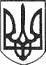 РЕШЕТИЛІВСЬКА МІСЬКА РАДАПОЛТАВСЬКОЇ ОБЛАСТІ(тридцять четверта сесія восьмого скликання)РІШЕННЯ22 червня 2023 року                                                                        №  1467-34-VIІIПро схвалення проєкту, який подається до Міністерства розвитку громад, територій та інфраструктури України на конкурсний відбір проєктів, фінансування яких може здійснюватися за рахунок бюджетної програми „Фонд ліквідації наслідків збройної агресії” у 2023 роціКеруючись Законом України „Про місцеве самоврядування в Україні”, відповідно до Порядку використання коштів фонду ліквідації наслідків збройної агресії (далі – Порядок), затвердженого постановою Кабінету Міністрів України від 10.02.2023 № 118 (зі змінами), Плану соціально-економічного розвитку Решетилівської міської територіальної громади               на 2023 рік, затвердженого рішенням Решетилівської міської ради від 21.12.2022 № 1242-28-VІІІ, з метою покращення надання послуг з благоустрою території, прибирання сміття та забезпеченням необхідною спеціальною технікою          КП ,,Ефект” Решетилівської міської ради, Решетилівська міська радаВИРІШИЛА: 1. Схвалити проєкт щодо придбання спеціальних транспортних засобів для КП ,Ефект” Решетилівської міської ради, який подається до Міністерства розвитку громад, територій та інфраструктури України (далі – Мінінфраструктури) на конкурсний відбір проєктів, фінансування яких може здійснюватися за рахунок бюджетної програми „Фонд ліквідації наслідків збройної агресії” у 2023 році.2. У разі визнання проєкту таким, що здобув перемогу в конкурсному відборі 2023 року, фінансовому управлінню Решетилівської міської ради (Онуфрієнко В.Г.) передбачити в бюджеті Решетилівської міської територіальної громади на 2023 рік кошти на співфінансування проєкту відповідно до пунктів   3 та 7 Порядку, параметрів проєктної заявки та пропозиції Мінінфраструктури.3. Відповідальним за подання та супровід даного проєкту визначити відділ економічного розвитку, торгівлі та залучення інвестицій виконавчого комітету Решетилівської міської ради (Романов А.Л.).4. Контроль за виконанням рішення покласти на постійну комісію з питань бюджету, фінансів, планування соціально-економічного розвитку, цін, розвитку підприємництва (Оренбургська О.П.).Міський голова								 О.А. Дядюнова